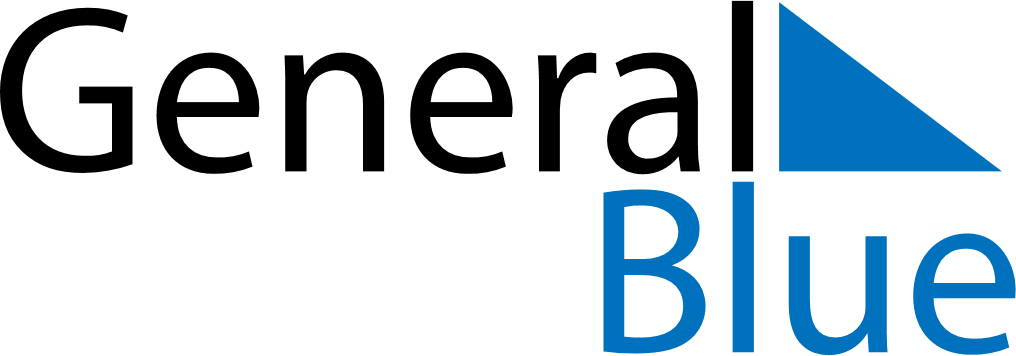 Weekly CalendarMarch 5, 2023 - March 11, 2023Weekly CalendarMarch 5, 2023 - March 11, 2023Weekly CalendarMarch 5, 2023 - March 11, 2023Weekly CalendarMarch 5, 2023 - March 11, 2023Weekly CalendarMarch 5, 2023 - March 11, 2023Weekly CalendarMarch 5, 2023 - March 11, 2023SUNDAYMar 05MONDAYMar 06MONDAYMar 06TUESDAYMar 07WEDNESDAYMar 08THURSDAYMar 09FRIDAYMar 10SATURDAYMar 11